ДУМА ВЕСЬЕГОНСКОГО МУНИЦИПАЛЬНОГО ОКРУГА                                                                   РЕШЕНИЕ                                                                 г. Весьегонск03.06. 2020                                                                                                                                   № 99В соответствии с Федеральным законом от 06.10.2003 г. № 131-ФЗ «Об общих принципах организации местного самоуправления в Российской Федерации», с Градостроительным кодексом Российской Федерации от 29.12.2004 г. № 190-ФЗ, с Положением «О порядке организации и проведении публичных слушаний по проектам муниципальных правовых актов в области градостроительной деятельности на территории муниципального образования Весьегонский муниципальный округ», утверждённых решением Думы Весьегонского муниципального округа № 41 от 18.12.2019, Уставом Весьегонского муниципального округа Тверской областиДума Весьегонского муниципального округа решила:Вынести проект решения «Об утверждении Правил благоустройства территории Весьегонского муниципального округа Тверской области» на публичные слушания согласно действующему законодательству (прилагается).2. Назначить публичные слушания на 15.07.2020 года. 3. Для подготовки и проведения публичных слушаний создать организационный комитет в следующем составе:Ермошин А.С., Председатель Думы Весьегонского муниципального округа;          Козлов А.В. - заместитель Главы Администрации Весьегонского муниципального округа по вопросам ЖКХ и благоустройства территории Весьегонского муниципального округа(по согласованию);Тихонов А.А.-заместитель Главы администрации по экономическим вопросам Весьегонского муниципального округа(по согласованию);         Данько Е.В., заведующий отделом имущественных отношений и градостроительства Администрации Весьегонского муниципального округа (по согласованию);         Мурцева Е.В., заведующий Отдела ЖКХ и благоустройства территорий Весьегонского муниципального округа Тверскойобласти (по согласованию);         Попова Л.Б., заведующий отделом транспорта, связи и дорожной деятельности Администрации   Весьегонского муниципального округа Тверскойобласти (по согласованию);        Чистякова М.М., заведующий отделом правового обеспечения администрации Весьегонского района (по согласованию).4. Настоящее решение не позднее чем за 7 дней со дня размещения на официальном сайте Администрации Весьегонского муниципального округа Тверской области подлежит опубликованию в печатном издании газеты «Весьегонская жизнь» в порядке, установленном Уставом Весьегонского муниципального округа.5. Настоящее решение вступает в силу со дня его принятия. 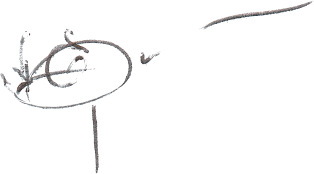 Председатель Думы         Весьегонского муниципального округа                                                    А.С. Ермошин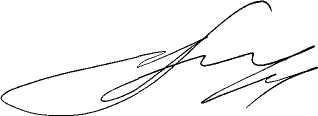          Глава Весьегонского муниципального округа                                         А.В. ПашуковО назначении публичных слушаний по проекту решения «Об утверждении Правил благоустройства территории Весьегонского муниципального округа Тверской области»